ПРОЕКТ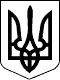 КАБІНЕТ МІНІСТРІВ УКРАЇНИ ПОСТАНОВА від ___________ 2017 р. № ____Київ Про внесення змін до деяких постанов Кабінету Міністрів України Кабінет Міністрів України постановляє: Внести до постанов Кабінету Міністрів України зміни, що додаються.     Прем'єр-міністр України                              В. ГРОЙСМАН